Play the Text:By: Skyler LowmanAs I awake, I hear the sounds of my everyday awaken as well,I hear the tapping of the rainwater in the gutters,And the roars of the train on its tracks.At this time, the music starts to crescendo into my day.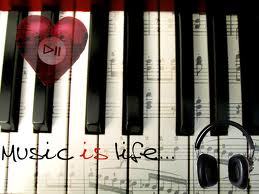 My personal busyness provides the tempo,The melody comes from my day’s plans,And the background music is the different environments that I travel to.While yesterday was andante,Today is busy with a tempo of allegro,And as I go to a job interview,The dynamics change to forte,And the tone goes from playful to nervous and hopeful.As the tone becomes more noticeable,I begin to be more observant of the rhythm within the traffic lights,They change with me as if it is a message to slow down.They become quicker as I become more nervous,And suddenly there is a red light flashing in my eyes.When I arrive for the interview,My tempo, dynamics, and tone is going wildWhen the interview starts,I realize I am at the bridge of my day,My tempo gradually decrescendos as the interview proceeds.This is my solo,Everything in my life has slowed downIn order for me to play out.After the interview has finished,I realized that I had nailed my dynamics and melody.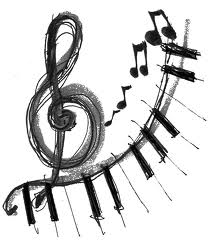 My solo came out more perfect than I had imagined.As my day comes to a close,And my song comes to an end,I reflect on my day…And I realize that this is my song,My one of a kind song.